АКТобщественной проверкина основании плана работы Общественной палаты г.о. Королев,в рамках проведения системного и комплексного общественного контроля,проведен общественный контроль хода выполнения работ по комплексному благоустройству дворовой территории по адресу ул. Исаева, д.4 – д.6.Сроки проведения общественного контроля: 01.10.2020 г.Основания для проведения общественной проверки: план работы Общественной палаты г.о. КоролевФорма общественного контроля: общественный мониторингПредмет общественной проверки: благоустройство дворовой территории Состав группы общественного контроля:Члены комиссии «по ЖКХ, капитальному ремонту, контролю за качеством работы управляющих компаний, архитектуре, архитектурному облику городов, благоустройству территорий, дорожному хозяйству и транспорту» Общественной палаты г.о.Королев: Белозерова Маргарита Нурлаяновна – председатель комиссииКорнеева Ольга Борисовна – председатель Общественной палатыКрасуля Виталий Яковлевич – ответственный секретарь палатыГруппа общественного контроля в рамках реализации программы Губернатора «Формирование комфортной городской среды» проинспектировала ход выполнения работ комплексного благоустройства дворовой территории по адресу ул. Исаева, д.4 – д.6, включённой в план благоустройства 2020 года. Проверка показала: на данном дворовом пространстве выполнены работы по установке бордюрного камня, ведутся работы по подготовке дворовых проездов под асфальтирование, обустраиваются подходы к подъездам, выполняются работы по модернизации существующих и обустройству новых парковочных пространств, создаются новые пешеходные дорожки. Ход благоустройства двора и качество выполняемых работ контролируется жителями. Общественная палата продолжает проверки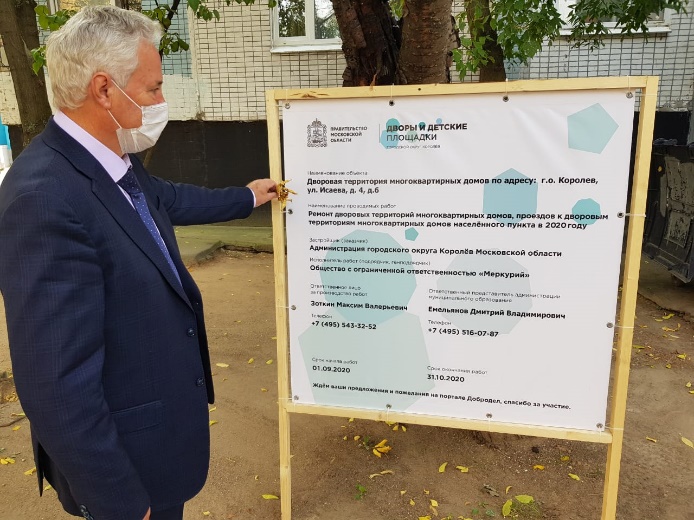 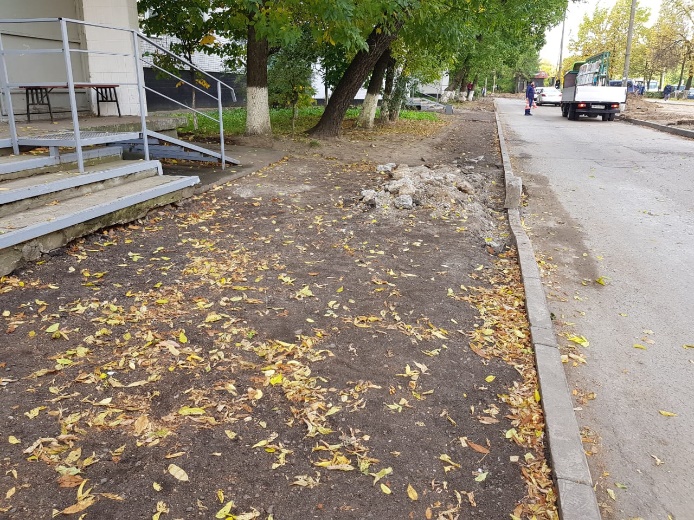 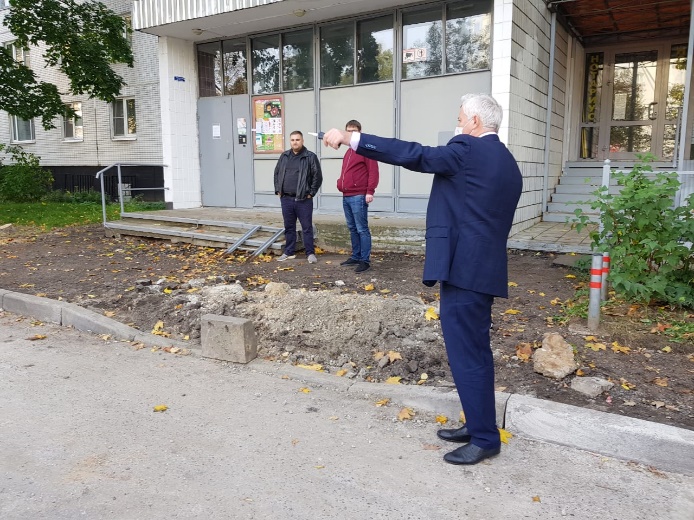 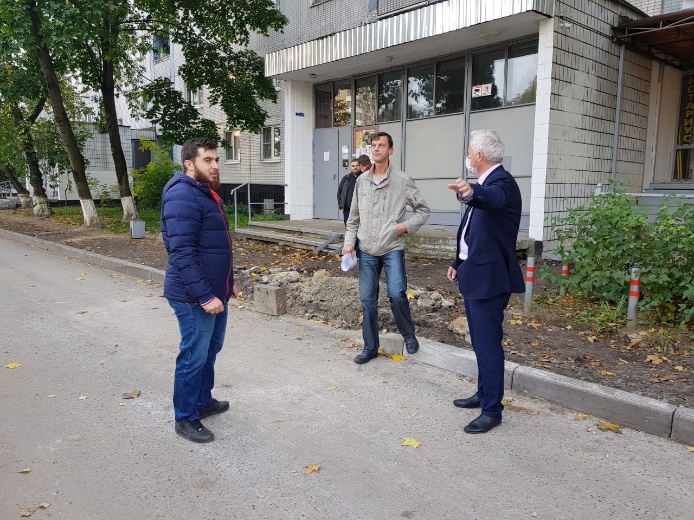 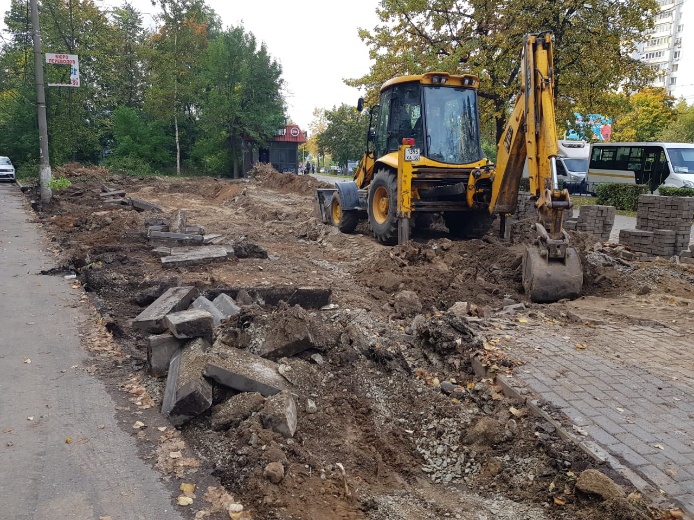 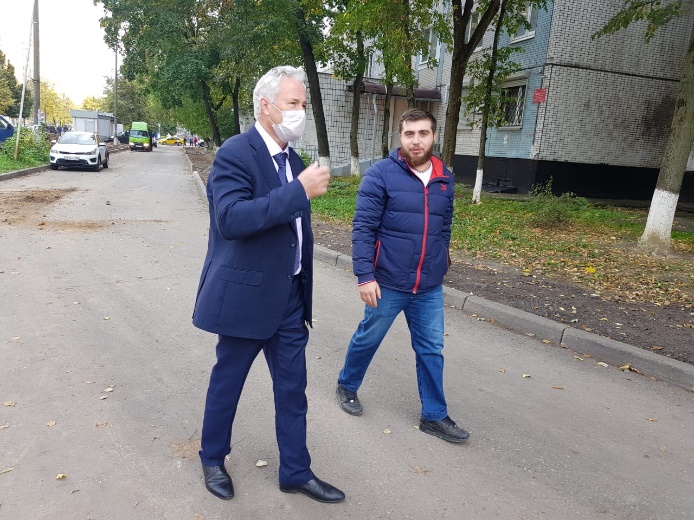 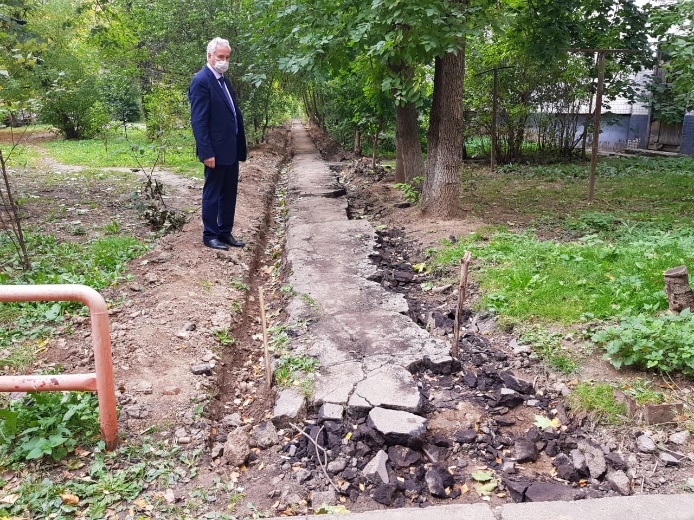 «УТВЕРЖДЕНО»Решением Совета Общественной палаты г.о. Королев Московской областиПредседатель комиссии «по ЖКХ, капитальному ремонту, контролю за качеством работы управляющих компаний, архитектуре, …» Общественной палаты г.о.Королев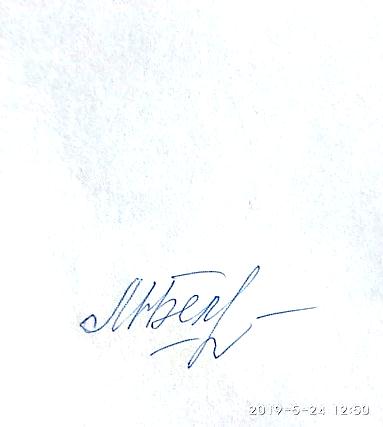 М.Н. Белозерова